Tuza Benedek
kommunikációs referens
kommunikacio@ttkhok.elte.hu
2018.12.21. – 2019.02.12.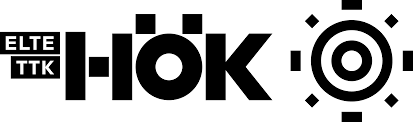 Beszámoló az ELTE TTK HÖK KüldöttgyűlésénekIdőrendi bontás:Január 10-12. – Educatio kiállításJanuár 18. – ELTE TTK Nyílt NapJanuár 30. – TéTéKás GT szervezői megbeszélésFebruár 1. – ELTE TTK VizsgatemetőFolyamatban: Földes Felező 2019 szervezésFolyamatban: ELTE Jeges Est 2019 kommunikációFebruár 11. – Tisztségviselői ülésFebruár 13. – Földes SzaCsFebruár 15. – TéTéKás GT szervezői megbeszélésFebruár 16. – Tisztségviselői napSzöveges beszámoló:	A legutóbbi küldöttgyűlés óta eltelt idő nagyrészét a vizsgaidőszak ölelte fel, ebből kifolyólag a közéleti munka kissé háttérbe szorult. A HÖK Facebook oldalán és/vagy a szakos csoportokban továbbra is közlésre kerültek az e-mailben vagy a Kommunikációs Bizottságtól érkező események, kampányok, posztok. Január 11-én délután és 12-én egész nap a Földrajz- és Földtudományi Intézetet képviseltem az Educatio kiállításon. Ugyanezt megtettem a Kar Nyílt Napján is. Véleményem szerint mindkét eseményt sikeresen zártuk, és a visszajelzések alapján nemcsak én éreztem így. Fontosnak tartottam, hogy a szokásos témákon túlmenően a gólyatábort is népszerűsítsem a gimnazista diákok körében, mint egyedülálló és kivételes tábor az országban. A szervezői csapattal megtartottuk első megbeszélésünket, és még számos ilyet tervezünk.Február elsején a Négyeshatos Rákóczi adott otthont a Kar vizsgatemető bulijának, amelyen végül nem vettem részt. Folyamatban van a kari Facebook-oldalon az ösztöndíjak hirdetése, valamint a HA által szervezett prágai kirándulás népszerűsítése. Lezajlott az ICE 2019 kommunikációja, amelyet nem neveznék zökkenőmentesnek - ebből kifolyólag nem valószínű, hogy a jövőben is elvállalom ennek az eseménynek a kommunikációját, ugyanis többször adódott félreértés és néha hasztalannak éreztem a munkát, amelyet az eseménybe fektettem. Folyamatban van az ELTE Jeges Est eseményének a promóciója, amelyre a jövő hét csütörtökön kerül sor. Az szakterületemen kezembe vettem az irányítást a Földes Felező 2019 szervezésében, jelenleg az optimális helyszín és időpont keresése, kijelölése zajlik a vezetésemmel. Közvetlen a küldöttgyűlés utáni napon szervezünk egy SzaCs ülést, melyen a mentorfelelősök kiválasztása és a felező lesznek a legfőbb témák. A napokban a következő gólyatábori megbeszélésre is sor kerül, a hetet pedig a tisztségviselői nap zárja majd.Köszönöm, hogy elolvastad!Budapest, 2019. 02. 08.